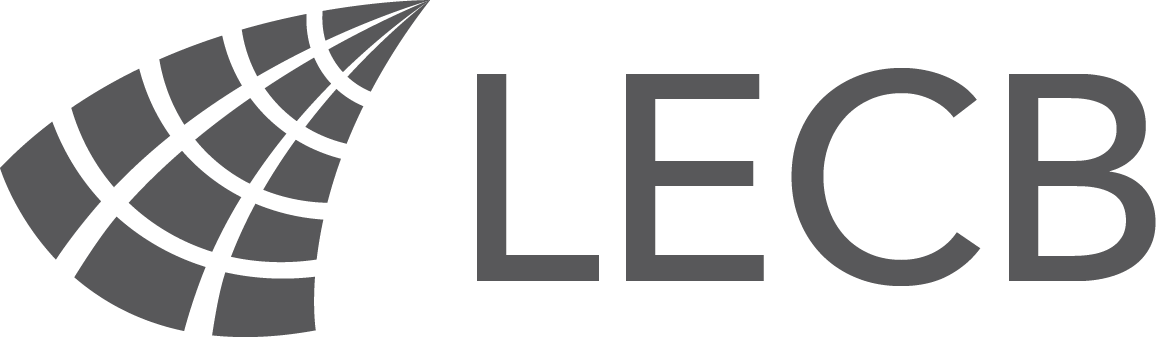 FAMILY MEMBER SELF-DECLARATION 2020/2021Student's surname:Student's first name:Student's course:I confirm that all of the following statements are true:The above student is my husband/ wife/ civil partner/ child/ grandchild/ dependent parent/ dependent grandparent (please circle]I am a UK or EU citizenI have been ordinarily resident in the UK or EU or EEA for the last 3 years.I understand that if the student cannot supply proof of a state benefit which is: o	under the student's own nameo	still valid on the student's first day of learning The student will have to pay the full tuition fee to the College.I understand that if I sign this form knowing that the information on it is not true, the student-will have to pay a tuition fee of £14 per hour plus any accreditation and administration fees to the College.Family member's name: ..................................................................................................Signature: ................................................................................	Date: ....................07/19